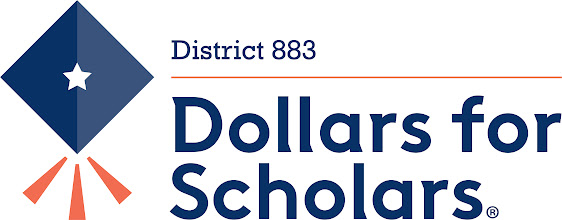 Dear RHS Seniors and Parents,District 883 Dollars for scholars has awarded thousands of dollars to Rockford High School seniors every year since the chapter was formed in 1986. In order to apply for these scholarships, you must complete a student profile in the DFS ChapterNet website. In the spring, you will then be able to submit applications for scholarships you qualify for. Here’s how you start:Go to the DFS ChapterNet website http://district883.dollarsforscholars.orgClick on the Students & Parents tab to get to the log in page. If you haven’t created a profile yet, click on the link directly above the login box.Follow directions provided to set up your account. Please use an email that is not associated with RHS.Once logged into your profile on the DFS website, go to the My Information section and start updating your details in each area noted below. The dashboard on the left monitors your progress. You may update profile entries until the deadline. See tips on page 2 for additional guidance on more complex sections. Once you have started your profile, you can start matching to available scholarships under the My Scholarships section.Local DFS scholarships open on February 1; national scholarships may have earlier dates (profile is linked to FASTWEB).As you continue updating your profile, keep searching for matching scholarships and answer qualifying questions.Complete any custom questions required and apply for all scholarships you've matched to immediately. Deadline for the CLASS OF 2023 to complete DFS profiles and apply for local DFS scholarships is FRIDAY APRIL 7, 2023.  Don’t wait until the last minute!!If you have questions about completing your profile or applying for specific scholarships, please reach out to our   DFS contact below. Congratulations on your senior year and good luck!	Karen Nielsen		612-719-1703	karennielsen247@gmail.comTIPS FOR COMPLETING YOUR DFS PROFILEGPARHS uses weighted GPAs on a 4.0 scale.List your cumulative GPA only; grade level detail is not required.CLASS RANKRHS uses the integer method and the current class size is _111____.FINANCIAL INFOParent and/or personal financial information is only required if you plan to apply for scholarships which have criteria based on financial need.PARENT INFOParental consent is required to apply for scholarships only if student is under 16.ACTIVITIESEnter all activities you participated from 9th through 12th grades ONLY, including:All Rockford HS extra-curricular sports/clubs/organizations you participated in plus honors receivedmake separate entries for Varsity Band, Concert Band, Flags, Marching Band, Jazz Band, Varsity Choir, A Capella Choir, and Chamber Choir (if applicable) in order to qualify for scholarships specifically for students involved in music programsinclude honor band/choir recognitions, offices held, solo/ensemble contest awardsno need to fill in detailed address or description if the activity is obviousAll outside school activities you participated in (community service; church; community groups or organizations; organized sports)classify the type of activity based on the available drop-down optionsinclude a description and address of the organization if it is not common knowledgeaccurately track VOLUNTEER hours and record under Community Servicecourt-mandated volunteer hours do not count and should not be includedESSAYS – Goals/Aspirations, Unusual CircumstancesAll essays you write should be anonymous. Please do not use your name, a family member’s name, family business name, etc. in your essays. This allows us to score the results objectively.Be advised that all essay entries are 100% confidential and will only be reviewed by our scoring/evaluation committee. They only see your DFS ID#, not your name.PERSONAL REFERENCE	Think about who you will ask to be your personal reference; complete the reference request as early as possible so they have time to comply.This is not for a letter of recommendation. You’ll enter their email address and they will be directed to an online site to answer specific questions on your behalf.Be sure you use the correct email address. Follow up with your chosen reference early to ensure they have received the request and they provide their feedback by the application deadline.TRANSCRIPT:Submit the official transcript request immediately to import your final GPA/class rank when ready.This request should go to the RHS school counselor: Samantha Bloom (blooms@rockford.k12.mn.us) phone number is 763-477-5846.Basic Information complete nowAdditional Informationcomplete nowSchools complete now; update laterGPA (weighted GPA; 4.0 scale)complete now; update laterClass Rank (RHS uses integer)complete now; update laterTest Scores (ACT, SAT)complete now; update laterActivities (see TIPS)complete now; update laterAwards (financial scholarships)complete now; update laterEmployment complete now; update laterDocuments (mark as DONE)our chapter has no req’d docsParent/Guardian Info (see TIPS)required if under 16; see belowFinancial Info (see TIPS)optional; see belowEssays (see TIPS)complete ASAPPersonal Reference (see TIPS)request by end of Feb; see belowTranscripts (see TIPS)request now; see below